           龍華科技大學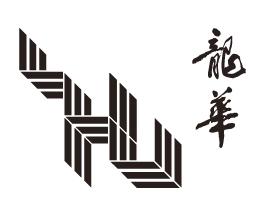 TRƯỜNG KHOA HỌC VÀ CÔNG NGHỆ LONG HOATuyển sinh hệ chuyên ban kỳ mùa xuân T9/2022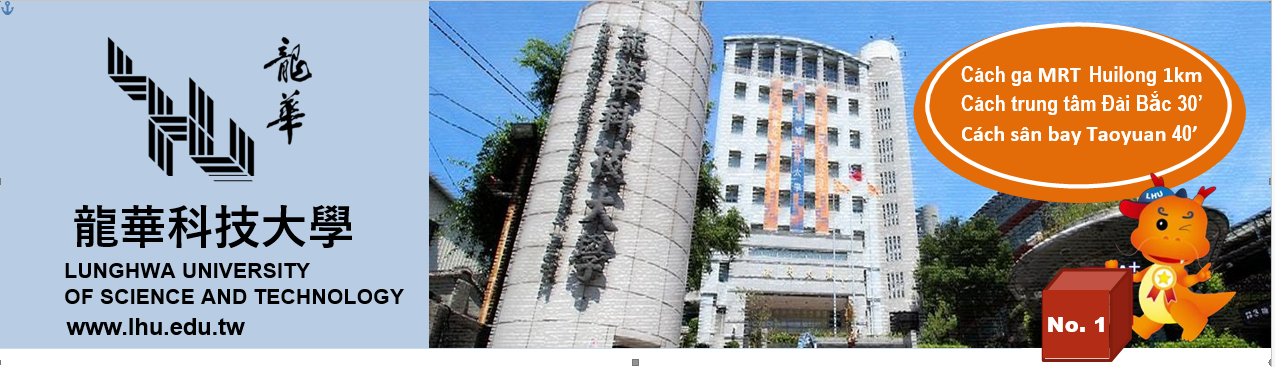 THÔNG TIN TỔNG QUANTên Tiếng Anh: Lunghwa University Of Science And TechnologyTên Tiếng Việt: Đại Học Khoa Học Và Công Nghệ Long HoaTên Tiếng Trung: 龍華科技大學Địa Chỉ: No.300,Sec.1,Wanshou Rd., Guishan District, Taoyuan City, 33306, TaiwanFax: 886-2-82094650              Tel: 886-2-82093211Website: http://www.lhu.edu.tw/ Video hình ảnh nhà trường: https://www.youtube.com/watch?v=0MQ6TakF4tAThời gian nhập học: tháng 09/2022Trường được thành lập vào năm 1967 bởi ông Sun Fa-Min và bà Sun (Chen Shu-Juan). Trường được phê duyệt bởi bộ giáo dục vào tháng 11 năm 1969 và bắt đầu tuyển sinh vào tháng 12 của năm đó. Chỉ có 4 chuyên khoa: cơ khí, kỹ thuật điện, kỹ thuật  Trường đổi tên thành trường cao đẳng kỹ thuật Lunghwa năm 1973 và khoa kỹ thuật công nghiệp được thành lập. Năm 1989 trường đổi tên thành Trường cao đẳng công nghệ và thương mai Lunghwa. Năm 1998 trường nâng cấp thành cao đẳng hệ 4 năm và đổi tên thành học viện kỹ thuật Lunghwa và chương trình đào tạo nghề được thêm vào. Năm 1999 bộ ứng dụng ngoại ngữ, khoa quản trị kinh doanh và khoa tài chính ngân hàng được thành lập. Năm 2001, Viện đã được phê duyệt để thay đổi tên thành Trường Đại học Khoa học và Công nghệ Lunghwa. Năm 2004, Trường đại học Công nghệ Kỹ thuật đã được bổ sung vào chương trình sau đại học. Các chương trình thạc sĩ trong Hóa chất & Kỹ thuật Vật liệu sẽ được thiết lập vào năm 2013. Lunghwa mở rộng từ bốn ngành hiện tại 4 trường cao đẳng, 14 phòng ban, và sáu trường đại học. Nhiều người trong số các sinh viên tốt nghiệp đã được xuất sắc và đóng góp trong các lĩnh vực chính phủ và tư nhân. Tọa lạc tại thành phố Đài Bắc, tâm điểm của nền kinh tế lớn nhất và đa dạng nhất Đài Loan, trường Đại học khoa học và công nghệ cung cấp 4 chương trình đào tạo mang tính ứng dụng thực tiễn cao: Du lịch khách sạn, Hóa vật liệu, Quản trị công nghiệp và Thông tin máy tính và kỹ thuật mạng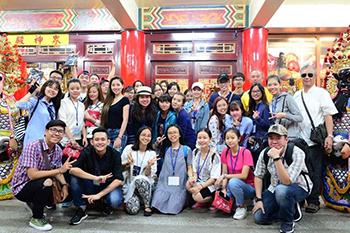 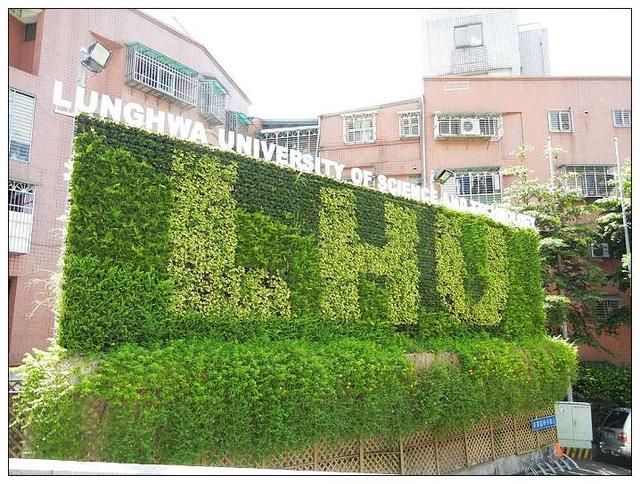 ĐỐI TƯỢNG, ĐIỀU KIỆN TUYỂN SINH:Đối tượng: Nam nữ, tuổi 18 – 26  tốt nghiệp THPT trở lênĐiểm trung bình mỗi năm từ 5.8 trở lênChứng chỉ Hoa ngữ TOCFL1 trở lênKhông tiền án tiền sự, sức khỏe tốt Có nhận lao động từng đi Đài Loan vềHồ sơ yêu cầu:Ảnh 4x6 phông trắng, học sinh mặc áo sơ mi trắng : 20 chiếcChứng minh nhân dân (photo) : 01Hộ chiếu (bản gốc): 01Học bạ THPT hoặc bảng điểm Trung cấp, Cao đẳng, Đại học nếu có (bản gốc): 01Bằng tốt nghiệp THPT / giấy chứng nhận tốt nghiệp tạm thời hoặc bảng điểm Trung cấp, Cao đẳng, Đại học nếu có (bản gốc): 01Bản kế hoạch học tập Sổ tiết kiệm: tài khoản đứng tên học sinh, số tiền gửi tối thiểu 150 triệu (bản gốc): 01Giấy khám sức khỏe, tư pháp  (bản gốc): 01 (không làm ngay, thời gian khám và làm tư pháp Trung tâm sẽ thông báo sau để tránh trường hợp giấy tờ hết hạn)Lưu ý: Mọi thông tin trên Hộ chiếu, Chứng minh thư, tư pháp…cần phải được đối chiếu trước khi nộp hồ sơ.HÌNH THỨC DU HỌC: Hệ vừa học vừa làm. Nhà trường liên kết trực tiếp với doanh nghiệp, sắp xếp nơi thực tập cho học sinh trong suốt 4 năm học. CHUYÊN NGÀNH VÀ CHƯƠNG TRÌNH ĐÀO TẠO: Đơn vị: Đài tệHÌNH ẢNH NHÀ TRƯỜNG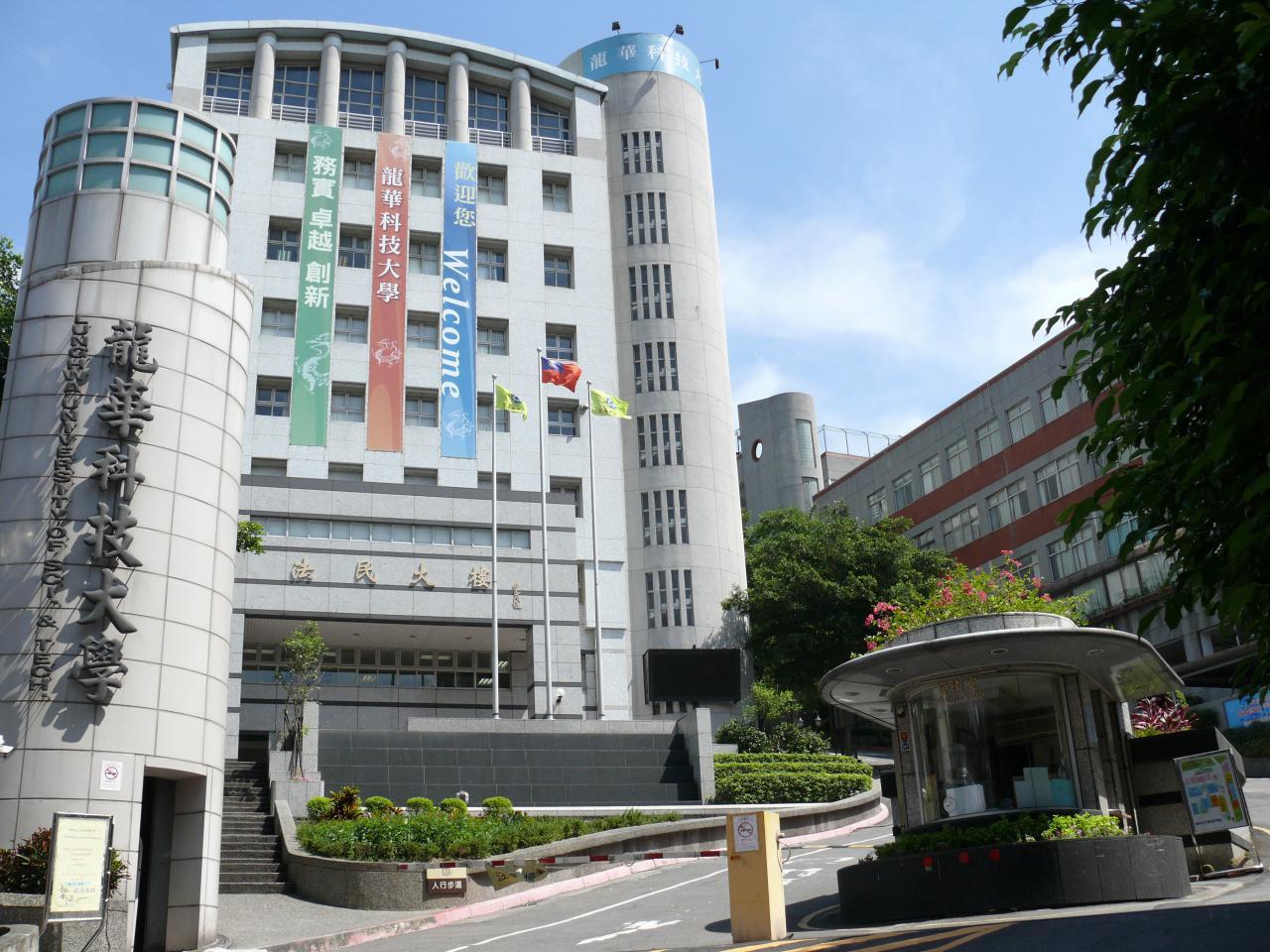 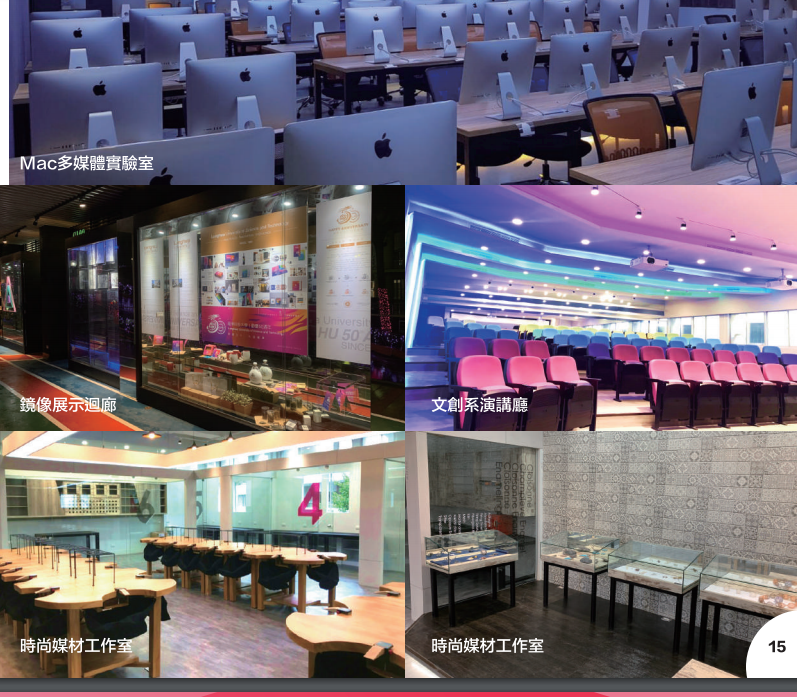 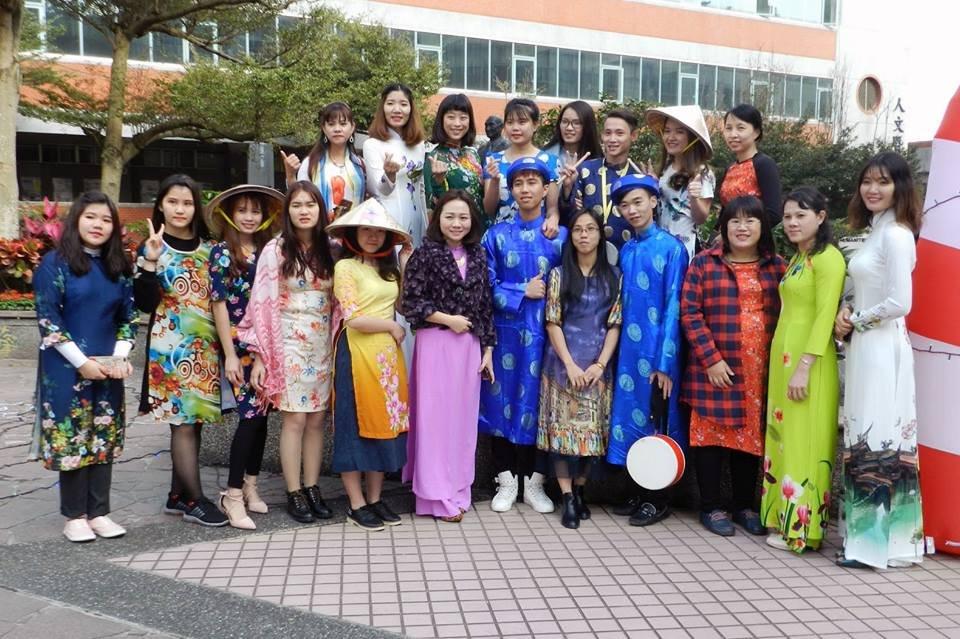 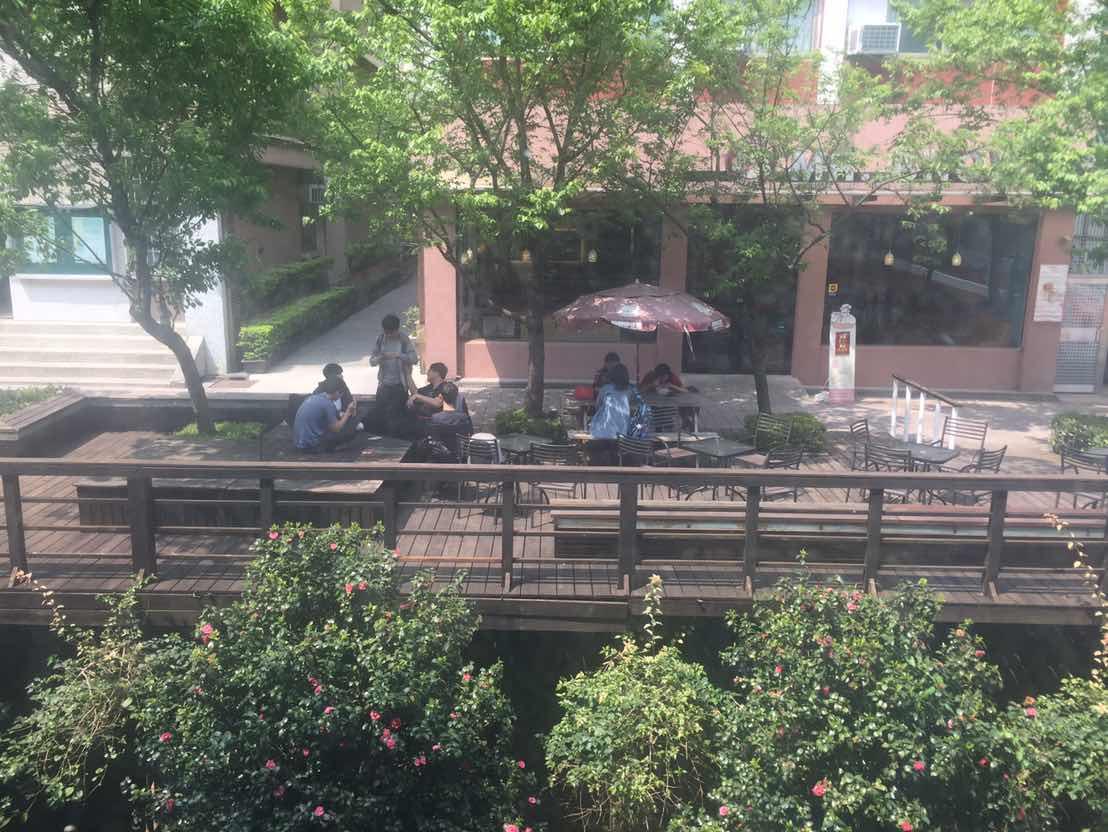 KÝ TÚC XÁ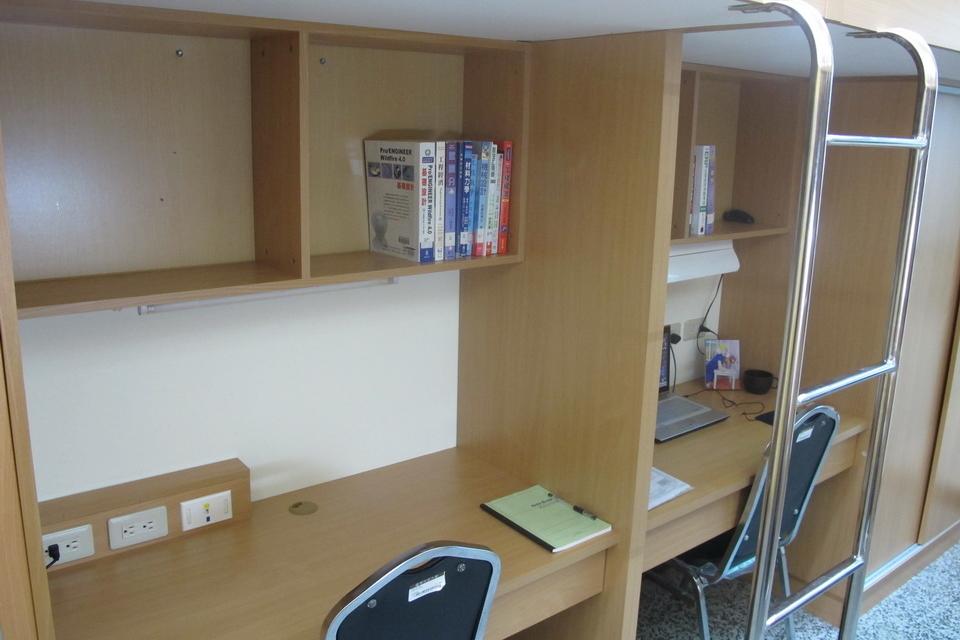 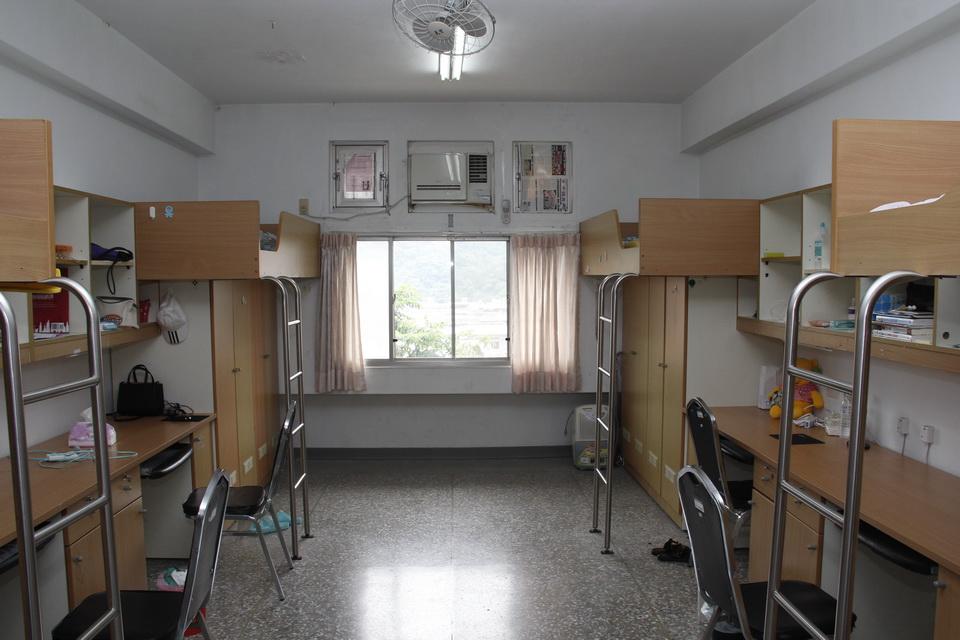 THƯ VIỆN & SÂN VẬN ĐỘNG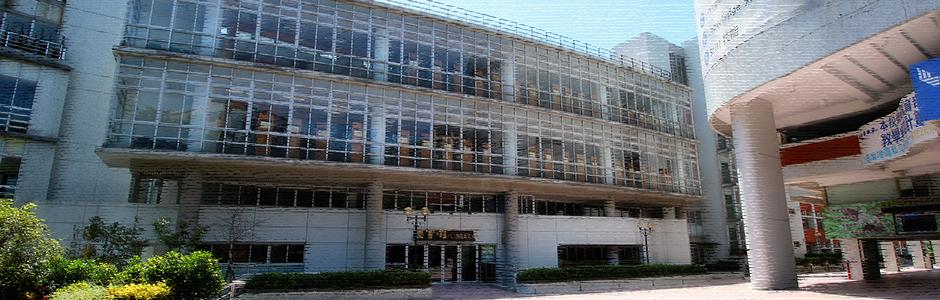 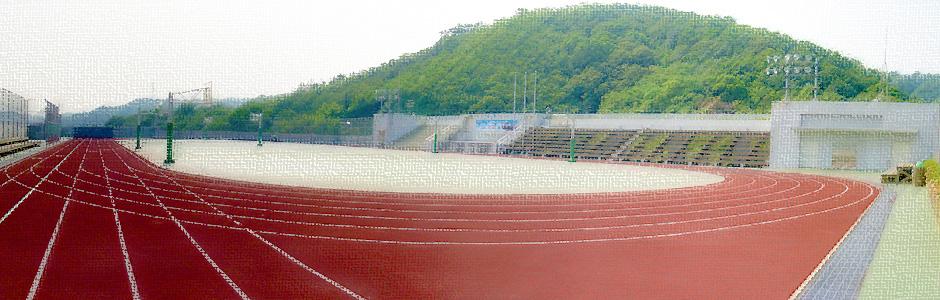 KHOACHỈ TIÊUCHI PHÍNăm 1 – HK1Năm 1 -  HK2Mỗi học kỳ Từ năm 2–3-4



Điện tử40 học sinh Học phí51,308 – 50% = 25,65451,308 – 50% = 25,65451,308



Điện tử40 học sinh Bảo hiểm bình an (khám, lấy thuốc trong trường – không có chức năng hỗ trợ khám ngoài )405405405



Điện tử40 học sinh Phí thiết bị887887887



Điện tử40 học sinh Bảo hiểm thẻ (có chức năng khám ở phòng khám)30004,4944,494



Điện tử40 học sinh Total29,94631,44057,094



Điện tử40 học sinh KTX(2)-nếu ở KTX(1) thêm tiền là 4200/ 1 học kỳ11,50011,50011,500



Điện tử40 học sinh Phí tổng41,44642,94068,594Quản lý công nghiệp Du lịch40 học sinhHọc phí44630-50% = 22.315 44630-50% = 22.315 44630Quản lý công nghiệp Du lịch40 học sinhBảo hiểm bình an (khám, lấy thuốc trong trường – không có chức năng hỗ trợ khám ngoài)405405405Quản lý công nghiệp Du lịch40 học sinhPhí thiết bị887887887Quản lý công nghiệp Du lịch40 học sinhBảo hiểm thẻ (có chức năng khám ở phòng khám)300044944494Quản lý công nghiệp Du lịch40 học sinhTổng cộng26,60728,10150416Quản lý công nghiệp Du lịch40 học sinhKTX(2) - nếu ở KTX(1) thêm tiền là 4200/ 1 học kỳ115001150011500Quản lý công nghiệp Du lịch40 học sinhPhí tổng38,10739,60161916